вcE оссийскщі oлимпиддA школъников по	vccкoмv языкv2017/2018 УЧЕБНЫЙ ГОДШкольный этап 4 классВремя для выполнения заданий — 60 минутМаксимальный балл - 34Вопрос №1Прочитайте список слов, выберите только слово или слова, в котором или в которых звукивыражены теми же буквами, укажите в каждом таком слове соответствие звука и буквы.Сундук,  лётчик,  яркий, мост, тюльпаны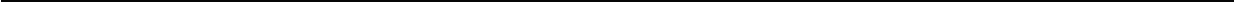 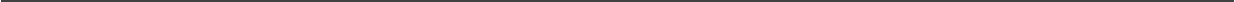 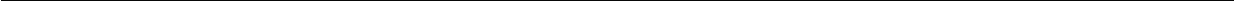 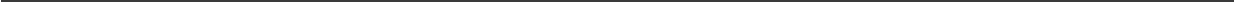 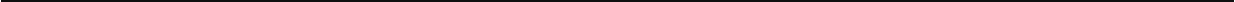 Вопрос №2В мультфильме «В стране невыученных уроков» есть такая фразаНе трамвай  его  переехал!  Его переехал  двоечник Перестукин!Каково значение выделенного слова в данном контексте? Как такое употребление называется?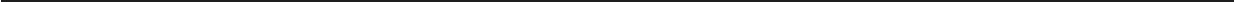 Bonpoc №3Приведите  по 2 слова с интернациональными  корнями   гeo-, аква-, -фон-, -лог-, моно-,авто-. Каково значение каждого корня?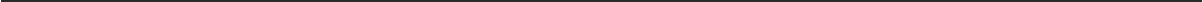 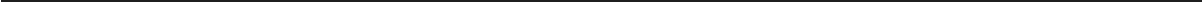 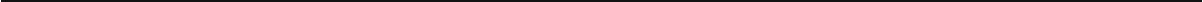 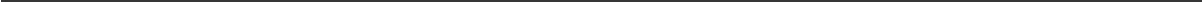 Вопрос №4Какие существительные не имеют категории рода? Приведите примеры.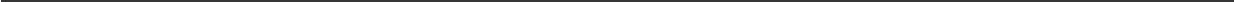 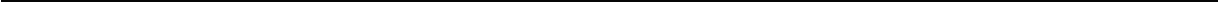 Вопрос No5Прочитайте текст. Ответьте на вопросы к нему. Раиса (заглядывая в письмо):  А что это?Анфиса:	А это Люди,  Червь,  значит.’  Лукьян Чебаков.  Ну,  Paиca, я пойду напишу ему ответ.(А.Н.Островский «За чем пойдешь, то и найдешь»)Вопросы и задания.Что называют в этом отрывке слова Люди, Червь?И как выглядят эти единицы?Какие единицы того же типа начинают имена участниц этого диалога?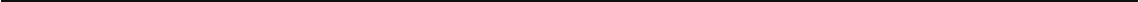 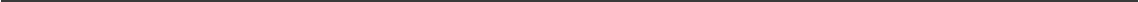 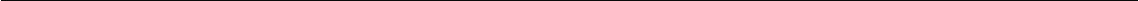 Bonpoc №6Четырехлетний  Ваня сказал.  «Мы  купили  арбуз  и будем арбузиться».Определите,  как  образован  глагол  арбузиться  и что он обозначает.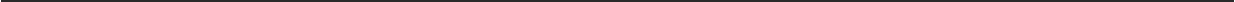 Вопрос N•.7Может ли в состав подлежащего входить имя существительное в родительном падеже? Если да, подберите  два примера.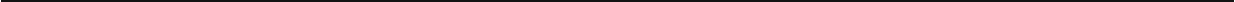 №1234567ÏÏTOГОМакс. балл7394434ОценкаПримечанияПодпись